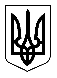 УкраїнаМЕНСЬКА МІСЬКА РАДАМенського району Чернігівської області(сорокова сесія сьомого скликання )РІШЕННЯ10 липня 2020 року	№ 240Про припинення права тимчасового користування ФГ «Бутенко» невитребуваними земельними частками (паями) на території Менського району за межами с. ДяговаРозглянувши клопотання ФГ «Бутенко» щодо припинення права тимчасового користування невитребуваною земельною часткою (паєм), яка була передана в оренду для ведення товарного сільськогосподарського виробництва на території Менської об’єднаної територіальної громади (за межами с. Дягова), керуючись Законом України «Про порядок виділення в натурі (на місцевості) земельних ділянок власникам земельних часток (паїв)», Законом України «Про оренду землі», та п. 34 ч. 1 ст. 26 Закону України «Про місцеве самоврядування в Україні » Менська міська радаВ И Р І Ш И Л А:У зв’язку з державною реєстрацією права власності на земельну ділянку (паї), припинити право тимчасового користування невитребуваною земельною часткою (паєм), яка була передана в оренду для ведення товарного сільськогосподарського виробництва на території Менського району за межами с. Дягова, ФГ «Бутенко»:Доручити міському голові Примакову Г.А. укласти додаткову угоду про внесення змін до договору оренди землі від 01 вересня 2008 року, зареєстрованого у Менському районному відділі ДЗК від 08 вересня 2008 року за №040884400469, укладений між Менською райдержадміністрацією та ФГ «Бутенко».Контроль за виконанням рішення покласти на заступника міського голови з питань діяльності виконкому Менської міської ради Гайдукевича М.В. та на постійну комісію з питань містобудування, будівництва, земельних відносин та охорони природи.Міський голова	Г.А. Примаковплощею2,265 гакадастровий номер7423083500:05:000:0026